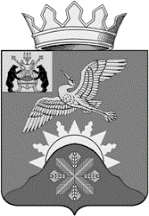 Российская ФедерацияНовгородская областьАДМИНИСТРАЦИЯ БАТЕЦКОГО МУНИЦИПАЛЬНОГО РАЙОНАПОСТАНОВЛЕНИЕот 06.07.2018 № 571пос. БатецкийО внесении изменений в состав административной комиссии Администрация Батецкого муниципального района  ПОСТАНОВЛЯЕТ:1. Внести изменения в состав административной комиссии Батецкого муниципального района, утвержденный постановлением Администрации Батецкого муниципального района от 16.06.2014 № 335 «О создании административной комиссии Батецкого муниципального района», изложив состав в новой редакции:2. Опубликовать постановление в муниципальной газете «Батецкий вестник» и разместить на официальном сайте Администрации Батецкого муниципального района в информационно-телекоммуникационной сети «Интернет».Первый заместительГлавы  администрации                                    Ж.И. Самосватат№56пПолушкин Владимир Юрьевич-заместитель Главы администрации Батецкого муниципального района, председатель комиссииБогданов Сергей Игоревич-начальник отделения полиции по Батецкому району МО МВД России «Новгородский», заместитель председателя комиссии (по согласованию)Литвинова Галина Сергеевна-ведущий специалист юридического отдела Администрации Батецкого муниципального района, секретарь комиссииГоршкова Светлана Витальевна-председатель комитета социальной защиты населения Администрации Батецкого муниципального района, председатель районного Совета женщинЕгорова Татьяна Юрьевна-председатель комитета финансов Администрации Батецкого муниципального районаИсабагандова Хадижат Абдулаевна-начальник отдела муниципального имущества Администрации Батецкого муниципального районаКузнецова Елена Николаевна-заместитель начальника Управления по работе с территориями Администрации Батецкого муниципального районаНовиков Антон Иванович-начальник отдела строительства, архитектуры и жилищно-коммунального хозяйства Администрации Батецкого муниципального районаПентешкина Римма Гурьевна-председатель районной общественной организации ветеранов войны, труда, Вооруженных сил и правоохранительных органов (по согласованию)Сетяева Светлана Викторовна-заместитель Главы Передольского сельского поселения (по согласованию)Урсаки Светлана Александровна -заместитель Главы Мойкинского сельского поселения (по согласованию)Харламова Надежда Александровна-специалист по социальной работе ОАУСО «Шимский комплексный центр социального обслуживания населения»Черкашин Олег Платонович-редактор газеты «Батецкий край» областного государственного автономного учреждения «Агенство информационных коммуникаций» (ОГУ «АИК»)